UNIVERSIDAD ANTONIO RUIZ DE MONTOYA MALLA CURRICULAR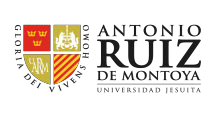 ESCUELA PROFESIONAL DE EDUCACIÓNEDUCACIÓN SECUNDARIA CON ESPECIALIDAD EN LENGUA Y LITERATURATOTALCURSOS ELECTIVOS DEL PROGRAMA DE EDUCACIÓN SECUNDARIA CON ESPECIALIDAD EN LENGUA Y LITERATURA - GRUPO HCURSOS ELECTIVOS DEL PROGRAMA DE EDUCACIÓN SECUNDARIA CON ESPECIALIDAD EN LENGUA Y LITERATURA - GRUPO EFACULTAD DE FILOSOFÍA, EDUCACIÓN Y CIENCIAS HUMANASFACULTAD DE FILOSOFÍA, EDUCACIÓN Y CIENCIAS HUMANASFACULTAD DE FILOSOFÍA, EDUCACIÓN Y CIENCIAS HUMANASFACULTAD DE FILOSOFÍA, EDUCACIÓN Y CIENCIAS HUMANASFACULTAD DE FILOSOFÍA, EDUCACIÓN Y CIENCIAS HUMANASFACULTAD DE FILOSOFÍA, EDUCACIÓN Y CIENCIAS HUMANASFACULTAD DE FILOSOFÍA, EDUCACIÓN Y CIENCIAS HUMANASFACULTAD DE FILOSOFÍA, EDUCACIÓN Y CIENCIAS HUMANASFACULTAD DE FILOSOFÍA, EDUCACIÓN Y CIENCIAS HUMANASMALLA CURRICULAR: EDUCACIÓN SECUNDARIA CON ESPECIALIDAD EN LENGUA Y LITERATURAMALLA CURRICULAR: EDUCACIÓN SECUNDARIA CON ESPECIALIDAD EN LENGUA Y LITERATURAMALLA CURRICULAR: EDUCACIÓN SECUNDARIA CON ESPECIALIDAD EN LENGUA Y LITERATURAMALLA CURRICULAR: EDUCACIÓN SECUNDARIA CON ESPECIALIDAD EN LENGUA Y LITERATURAMALLA CURRICULAR: EDUCACIÓN SECUNDARIA CON ESPECIALIDAD EN LENGUA Y LITERATURAMALLA CURRICULAR: EDUCACIÓN SECUNDARIA CON ESPECIALIDAD EN LENGUA Y LITERATURAMALLA CURRICULAR: EDUCACIÓN SECUNDARIA CON ESPECIALIDAD EN LENGUA Y LITERATURAMALLA CURRICULAR: EDUCACIÓN SECUNDARIA CON ESPECIALIDAD EN LENGUA Y LITERATURAMALLA CURRICULAR: EDUCACIÓN SECUNDARIA CON ESPECIALIDAD EN LENGUA Y LITERATURAEjes FormativosCSemestre 1CódigoTCCRHTHPPre-RequisitoEje de pensamiento críticoGÉTICA Y CIUDADANÍA20211004101T330NINGUNOEje de investigaciónGLENGUA I20211004102T/P322NINGUNOEje de investigaciónGMATEMÁTICA BÁSICA20211004103T/P432NINGUNOEje diálogo de saberesELITERATURA UNIVERSAL20211004201T440NINGUNOEje de pensamiento CríticoEHISTORIA UNIVERSAL ANTIGUA Y MEDIEVAL20211004202T330NINGUNOEje diálogo de saberesEHISTORIA DEL ARTE20211004203T330NINGUNOEje de pensamiento críticoGTUTORÍA I20211004301T110NINGUNOTotal Créditos21194Ejes FormativosCSemestre 2CódigoTCCRHTHPPre-RequisitoEje diálogo de saberesGLITERATURALATINOAMERICANA20211004104T440LITERATURA UNIVERSALEje de pensamiento críticoGINTRODUCCIÓN A LAFILOSOFÍA20211004105T330NINGUNOEje de pensamiento CríticoGHISTORIA UNIVERSALMODERNA Y CONTEMPORÁNEA20211004106T440HISTORIA UNIVERSAL ANTIGUA Y MEDIEVALEje de investigaciónGLENGUA II20211004107T/P322LENGUA IEje ProfesionalEFUNDAMENTOS DEPEDAGOGÍA20211004204T330NINGUNOEje diálogo de saberesEELECTIVO (GRUPO H)3NINGUNOEje de pensamiento críticoGTUTORÍA II20211004302T110NINGUNOTotal Créditos21172Ejes FormativosCSemestre 3CódigoTCCRHTHPPre-RequisitoEje de pensamiento críticoGTEOLOGÍA20211004108T440NINGUNOEje de investigaciónGANTROPOLOGÍA20211004109T440LENGUA IIEje de investigaciónEESTADÍSTICA I20211004205T/P322MATEMÁTICA BÁSICAEje ProfesionalECICLO VITAL I20211010207T/P432NINGUNOEje de pensamiento CríticoEHISTORIA DEL PERÚPREHISPÁNICO Y VIRREINAL20211004206T330HISTORIA UNIVERSAL ANTIGUA YMEDIEVALEje ProfesionalELITERATURA PERUANA20211004207T440NINGUNOEje de pensamiento críticoGTUTORÍA III20211004303T110Tutoría ITotal Créditos23214Ejes FormativosCSemestre 4CódigoTCCRHTHPPre-RequisitoEje de pensamiento CríticoGHISTORIA DEL PERÚ REPUBLICANO20211004110T440HISTORIA DEL PERÚ PREHISPÁNICO y VIREEINALEje ProfesionalEPRÁCTICA EDUCATIVA I: SISTEMA EDUCATIVO20211004208T/P322NINGUNOEje ProfesionalETEORÍA DE LA COMUNICACIÓN20211004209T/P322NINGUNOEje de investigaciónGMETODOLOGÍA DEL TRABAJO INTELECTUAL20211004111T/P322ANTROPOLOGÍAEje ProfesionalECICLO VITAL II20211010210T/P432CICLO VITAL IEje ProfesionalETEORÍA DE LA LITERATURA20211004210T330LITERATURA PERUANAEje ProfesionalEFONOLOGÍA - FONÉTICA20211004211T330NINGUNOEje de pensamiento críticoGTUTORÍA IV20211004304T110TUTORÍA I Y TUTORÍA IITotal Créditos24208Ejes FormativosCSemestre 5CódigoTCCRHTHPPre-RequisitoEje ProfesionalECULTURA ESCOLAR20211004212T330NINGUNOEje de pensamiento críticoEPENSAMIENTO CRÍTICO20211004213T/P432NINGUNOEje ProfesionalEPROCESOS COGNITIVOS20211010218T330NINGUNOEje ProfesionalETEORÍA EDUCATIVA20211004214T440FUNDAMENTOS DE PEDAGOGÍAEje ProfesionalEEDUCACIÓN Y SOCIEDAD20211004215T330NINGUNOEje ProfesionalETALLER DE CREACIÓNLITERARIA20211004216T220NINGUNOEje ProfesionalEDESARROLLO PERSONAL PARALA DOCENCIA20211004217T220NINGUNOEje de pensamiento críticoETUTORÍA V20211004305T110TUTORÍA II y TUTORÍA IIITotal Créditos22212Ejes FormativosCSemestre 6CódigoTCCRHTHPPre-RequisitoEje ProfesionalEEDUCACIÓN INTERCULTURALBILINGÜE20211004218T330NINGUNOEje ProfesionalEMORFOSINTAXIS20211004219T330TEORÍA DE LA COMUNICACIÓNEje ProfesionalEPLANIFICACIÓN CURRICULAR20211004220T/P322NINGUNOEje ProfesionalEPRÁCTICA EDUCATIVA II:MODALIDADES EDUCATIVAS20211004221PPP204PRÁCTICA EDUCATIVA I:SISTEMA EDUCATIVOEje ProfesionalESEMÁNTICA Y PRAGMÁTICA20211004222T330NINGUNOEje ProfesionalESITUACIONES Y MEDIOS DECOMUNICACIÓN20211004223T440NINGUNOEje ProfesionalESISTEMATIZACIÓN DE LAEXPERIENCIA (*)20211004224T220NINGUNOEje de pensamiento críticoETUTORÍA VI20211004306T110TUTORÍA III y TUTORÍA IVTotal Créditos21186Ejes FormativosCSemestre 7CódigoTCCRHTHPPre-RequisitoEje ProfesionalECONSEJERÍA EDUCATIVA YTUTORÍA20211004225T330NINGUNOEje ProfesionalECURRICULO EN EDUCACIÖNSECUNDARIA20211004226T220PLANIFICACIÓN CURRICULAREje ProfesionalEDIDÁCTICA GENERAL20211004227T/P322PLANIFICACIÓN CURRICULAREje ProfesionalETIC APLICADAS A LAEDUCACIÓN20211004228T/P322NINGUNOEje ProfesionalEPSICOLOGÍA DEL APRENDIZAJE20211004229T330CICLO VITAL IIEje de investigaciónEDISEÑO Y MÉTODOS DEINVESTIGACIÓN20211004230T/P322NINGUNOEje ProfesionalEPRÁCTICA EDUCATIVA III:DISEÑO DE MATERIALES EDUCATIVOS20211004231PPP204PRÁCTICA EDUCATIVA II: MODALIDADES EDUCATIVASEje ProfesionalEANÁLISIS LINGÜÍSTICO20211004232T330SEMÁNTICA Y PRAGMÁTICAEje de pensamiento críticoETUTORÍA VII20211004307T110TUTORÍA IV y TUTORÍA VTotal Créditos231810Ejes FormativosCSemestre 8CódigoTCCRHTHPPre-RequisitoEje ProfesionalEDIDÁCTICA DE LA LITERATURA20211004233T330DIDÁCTICA GENERALEje ProfesionalEDISEÑO Y GESTIÓN DEPROYECTOS (*)20211004234T/P322NINGUNOEje ProfesionalEEVALUACIÓN DELAPRENDIZAJE20211004235T/P322DIDÁCTICA GENERALEje ProfesionalEPRÁCTICA EDUCATIVA IV:EXPERIENCIAS EDUCATIVAS ALTERNAS (*)20211004236PPP204PRÁCTICA EDUCATIVA III:DISEÑO DE MATERIALES EDUCATIVOSEje ProfesionalEDIDÁCTICA DE LA COMUNICACIÓN Y LENGUAJE20211004237T330DIDÁCTICA GENERALEje de pensamiento críticoEÉTICA PROFESIONAL20211004238T330NINGUNOEje de investigaciónEREDACCIÓN ACADÉMICA (**)20211004239T/P212DISEÑO Y MÉTODOS DEINVESTIGACIÓNEje de pensamiento críticoETUTORÍA VIII20211004308T110TUTORÍA V y TUTORÍA VITotal Créditos201510Ejes FormativosCSemestre 9CódigoTCCRHTHPPre-RequisitoEje ProfesionalEGESTIÓN DE INSTITUCIONES EDUCATIVAS20211004240T/P322NINGUNOEje ProfesionalEPRÁCTICA PRE-PROFESIONAL I20211004241PPP526EVALUACIÓN DEL APRENDIZAJEEje de investigaciónESEMINARIO DEINVESTIGACIÓN I20211004242T/P424DISEÑO Y MÉTODOS DEINVESTIGACIÓNEje ProfesionalEELECTIVO (GRUPO E)3NINGUNOTotal Créditos15612Ejes FormativosCSemestre 10CódigoTCCRHTHPPre-RequisitoEje ProfesionalEPOLITICAS EDUCATIVAS20211004243T330NINGUNOEje ProfesionalEPRÁCTICA PRE-PROFESIONAL II20211004244PPP526PRÁCTICA PRE-PROFESIONAL IEje de investigaciónESEMINARIO DEINVESTIGACIÓN II20211004245T/P424SEMINARIO DE INVESTIGACIÓN IEje ProfesionalEINCLUSIÓN Y ATENCIÓN A LADIVERSIDAD20211004246T330NINGUNOEje ProfesionalEELECTIVO (GRUPO E)3NINGUNOTotal Créditos181010TOTAL CRÉDITOS208TOTAL DE CRÉDITOS DE CURSOS GENERALES43TOTAL DE CRÉDITOS DE CURSOS ESPECÍFICOS165NÚMERO TOTAL DE CURSOS71NÚMERO DE CURSOS GENERALES15NÚMERO DE CURSOS ESPECÍFICOS56Eje de Diálogo de saberesHISTORIA DEL PENSAMIENTO POLÍTICO PERUANO20211004411T440NINGUNOEje de Diálogo de saberesQUECHUA20211004412T440NINGUNOEje de Diálogo de saberesPRÁCTICAS DE QUECHUA20211004413T440NINGUNOEje de Diálogo de saberesECOLOGÍA Y BIODIVERSIDAD20211004414T330NINGUNOEje de Diálogo de saberesLÓGICA Y ARGUMENTACIÓN20211004415T/P322NINGUNOEje de Diálogo de saberesBIOLOGÍA20211004416T330NINGUNOEje de Diálogo de saberesCOMPRENSIÓN Y EXPRESIÓN ORAL EN INGLÉS20211004417T330NINGUNOEje de Diálogo de saberesCOMPRENSIÓN Y PRODUCCIÓN ESCRITA EN INGLÉS20211004418T330NINGUNOEJES TRANSVERSALESCURSOS ELECTIVOSCÓDIGOTCCRHTHPPRE-REQUISITOProfesionalTEMAS TRANSVERSALES20211004501T330NINGUNOProfesionalSEMINARIOS DE EDUCACIÓN20211004502S330NINGUNOProfesionalTRABAJO CON LA FAMILIA Y COMUNIDAD (DE LA ESPECIALIDAD DE EDUCACIÓN INICIAL)20211020243T330NINGUNODiálogo de saberesINTRODUCCIÓN A LAS NEUROCIENCIAS (EP PSICOLOGÍA)20211010211T330NINGUNODiálogo de saberesESTUDIOS CULTURALES (EP PERIODISMO)20211008216T330NINGUNODiálogo de saberesGÉNERO Y VIOLENCIA EN EL PERÚ (EP PSICOLOGÍA)20211010219T330NINGUNODiálogo de saberesCOMPRENSIÓN Y EXPRESIÓN ORAL EN INGLÉS PARA PROFESIONALES20211004503T330NINGUNODiálogo de saberesCOMPRENSIÓN Y PRODUCCIÓN ESCRITA EN INGLÉS PARA PROFESIONALES20211004504T330NINGUNODiálogo de saberesTEMAS INTERDISCIPLINARIOS I20211004505T330NINGUNODiálogo de saberesTEMAS INTERDISCIPLINARIOS II20211004506T330NINGUNO